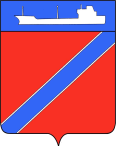 ПОСТАНОВЛЕНИЕАДМИНИСТРАЦИЯ ТУАПСИНСКОГО ГОРОДСКОГО ПОСЕЛЕНИЯТУАПСИНСКОГО РАЙОНАот 7.09.2015                                                                                                № 1050г. ТуапсеО предоставлении разрешения на отклонение от предельных параметров разрешенного строительства на земельном участке с кадастровым номером: 23:51:0102005:122, расположенном по адресу: Краснодарский край, г. Туапсе, ул. Красный Урал, 11аВ соответствии с Градостроительным кодексом Российской Федерации, Федеральным законом от 6 октября 2003 года № 131-ФЗ «Об общих принципах организации местного самоуправления в Российской Федерации», Правилами землепользования и застройки Туапсинского городского поселения Туапсинского района, утвержденными решением Совета Туапсинского городского поселения от 13 ноября 2010 года № 41.24, рассмотрев заявление Должкова Глеба Дмитриевича об отклонении параметров разрешенного строительства на земельном участке, категория земель: земли населенных пунктов – для обслуживания и эксплуатации жилого дома, площадь: 163 кв.м., адрес: Краснодарский край, г. Туапсе, ул. Красный Урал, 11а кадастровый номер: 23:51:0102005:122, принимая во внимание заключение о результатах публичных слушаний от 5 августа 2015 года, п о с т а н о в л я ю: 1. Предоставить Должкову Глебу Дмитриевичу разрешение на отклонение от предельных параметров разрешенного строительства на земельном участке, площадью 163 кв.м., расположенном по адресу: Краснодарский край, г. Туапсе, ул. Красный Урал, 11а с кадастровым номером: 23:51:0102005:122 с установлением следующих параметров:- расстояние от границ смежного земельного участка по ул. Красный Урал, 11 до объектов застройки – 0,8-1 м. (от т. 1 до т. 7);- размещение объектов застройки по границе участка (от т. 10 до т. 11); - отступ от красной линии до объекта застройки не менее 1,9 м;- минимальная площадь земельного участка – 163 кв.м.2. Отделу имущественных и земельных отношений (Винтер):1) опубликовать настоящее постановление в газете «Мой Туапсе»;2) разместить настоящее постановление на официальном сайте администрации Туапсинского городского поселения Туапсинского района в сети «Интернет».3. Контроль за выполнением настоящего постановления возложить на заместителя главы администрации по юридическим вопросам, ЖКХ, архитектуре, имущественным и земельным отношениям А.В. Береснева.4. Постановление вступает в силу со дня его подписания.  Глава Туапсинского городского поселения                                                                               А.В. Чехов                                                                                                                                                        